15 maja 2020r.piątekTemat dnia: FILM Dzisiaj na zajęciach:Poznacie osoby pracujące przy powstawaniu filmu.Przeczytacie opowiadanie „Filmowy wieczór”.Wyróżnicie w opowiadaniu: bohaterów, czas i miejsce akcji.Przypomnicie sobie zasady pisowni wyrazów z cząstką nie.Będziecie rozwiązywać zadania tekstowe z niewiadomą w postaci okienka.Będziecie zapisywać liczby dwucyfrowe zgodnie z podanymi warunkami..Religia:Witam Was gorąco!Po Komunii Świętej Chleb-Hostię przechowuje się w specjalnym naczyniu - szafce w TABERNAKULUM. W taki sposób Pan Jezus w Najświętszym Sakramencie jest obecny wśród nas. W czasie niektórych nabożeństw w kościele ksiądz wystawia Hostię w monstrancji. Wtedy wszyscy klękają. Przy każdym tabernakulum świeci się czerwona lampka. Zawsze, kiedy jesteś w kościele przyklęknij 
i przywitaj się z ukrytym tam Panem Jezusem.Pozdrawiam! Katechetka MałgorzataEdukacja polonistyczna:.Przeczytaj poniższe wyrazy. Z czym ci się kojarzą? reżyser, aktor, spiker, montażysta, scenariuszObejrzyj poniższy filmik, który opowie Ci jak powstaje film.https://www.youtube.com/watch?v=8WRXi4zn5ZQ Jakie znasz rodzaje filmów?western, horror, fabularny, dokumentalny, przyrodniczy, kryminalny, romantyczny, komediowy, fantastyczny, wojenny, przygodowy, sensacyjnyCzym się różni teatr od filmu? Jakie rodzaje filmów lubicie oglądać? Z kim najczęściej oglądacie filmy? W jakich godzinach je oglądacie? Czy zdarza się wam oglądać filmy dla dorosłych po godzinie 20.00?.Strach ma wielkie oczy – otwórz ćwiczenia polonistycno-społeczne cz.4 na str. 24https://flipbooki.mac.pl/ew/oto-ja-klasa2-cwi-hum-4/mobile/index.html#p=26 Obejrzyj obrazki historyjki filmowej. O czym mogą być te filmy? Porządkuj je według podanej wskazówki. Napisz krótkie opowiadanie do wybranej historyjki filmowej, wykorzystuj wyrazy podane w ramce – ćw. 1. Poćwiczysz teraz głośne czytanie tekstu Filmowy wieczór. Otwórz podręcznik polonistyczno-społeczny na str.48–49. Czytaj poprawnie. https://flipbooki.mac.pl/ew/otoja_pol_spol_kl2_cz2/mobile/index.html#p=50 .Uczniowie, którzy mają jeszcze trudności z czytaniem proszę, aby przeczytali pierwszych 6 zdań. 
O przeczytanie dalszego ciągu tej historii poproście rodzica lub inną bliską osobę, a wy uważnie słuchajcie..Odpowiedz na pytania;Jakie filmy oglądały dzieci?Co wystraszyło dziewczynki?Jak zareagowała mama?Dlaczego dzieci postanowiły obejrzeć filmy?Dlaczego nie zaproponowały zabawy? Co to znaczy, że dzieci zawarły kompromis? Czego on dotyczył?Kto jest bohaterem opowiadania?Gdzie i kiedy rozgrywa się akcja opowiadania?Odpowiedziałeś na wszystkie pytania? Brawo! .Lubimy ortografię – ćwiczenia w pisaniu nie z czasownikami i przymiotnikami (ćw. pol.-społ. cz.4 str. 25). Przypomnij sobie zasadę, jak piszemy przeczenie nie z czasownikami ( co robi? co się z nim dzieje?) i przymiotnikami – jaki? jaka? jakie?Pamiętasz? Nie z czasownikami piszemy oddzielnie – co robi? nie czyta, nie biega…Nie z przymiotnikami piszemy łącznie – jaki?  nieładny, nieśmiały…..Wykonaj zadanie 3 na str.25.Edukacja matematyczna:.Rozgrzewka matematyczna. Odpowiedz ustnie na poniższe pytania:Jestem liczbą parzystą mniejszą od 21. Jaka to może być liczba? Jestem liczbą większą od 45, ale mniejszą od 52. Jaka to może być liczba?Jestem liczbą dwucyfrową. Liczba dziesiątek wynosi 9, a jedności jest mniejsza od 5. Jaka to może być liczba? Jeżeli dodam do 84 liczbę 8, to jaką liczbę otrzymam?Otwórz podręcznik mat.-przyr. na str. 59. https://flipbooki.mac.pl/ew/otoja_mat_przyr_kl2_cz2/mobile/index.html#p=60 Przeczytaj zadnie 1 i rozwiąż je w pamięci.  Otwórz zeszyt do matematyki. Zapisz dzisiejsza datę i temat:  Zapisywanie liczb dwucyfrowych i trzycyfrowych..Przepisz starannie (możesz użyć różnych kolorów) do zeszytu informację z ramki w podręczniku matematycznym na str. 59, tę przy której zaznaczono !.Wykonaj zad. 2 str.59..Otwórz ćwiczenia do matematyki na str. 56. Zrób samodzielnie zadania.https://flipbooki.mac.pl/ew/druk/oto-ja-klasa2-cwi-mat-2/mobile/index.html#p=58 
Życzę Wam wszystkim spokojnego i udanego weekendu, dbajcie o siebie i swoje zdrowie. 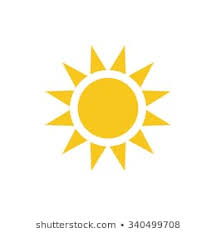 Ściskam mocno p. Katarzyna Raczyk. Zadanie plastyczne dla chętnych:Drodzy uczniowie klas I-IIW Tygodniu Bibliotek chciałabym zaprosić osoby chętne, do wzięcia udziału w działaniach plastycznych pt. „Bohaterowie ulubionych książek”. Waszym zadaniem jest dokonać wyboru ulubionego bohatera lub bohaterów z przeczytanej książki i za pomocą dowolnej techniki plastycznej (kredki, farby, papier kolorowy, itp.) przedstawić tych bohaterów na kartce formatu A4. Praca, wykonana samodzielnie, powinna być podpisana na odwrocie kartki: imię, nazwisko oraz klasa. Wszystkie prace będą zdobiły tablice biblioteczne przy bibliotece szkolnej. Prace będziecie mogli mi przekazać po powrocie do szkoły. Dzisiaj, również zapraszam do przeczytania kolejnej książki Marii Konopnickiej pt. „Na jagody”. Jest to baśń poetycka, dzięki której poznacie piękny, bajkowy świat, którego mieszkańcami są zwierzęta i krasnoludki.Pozdrawiam Was bardzo serdecznieNauczyciel bibliotekarzSłuchowisko „Na jagody” znalazłam tutaj: https://www.youtube.com/watch?v=mnzzvnkon5s 